Ljubljana, 5.7.2012Št. dokumenta	: 202-1-11/12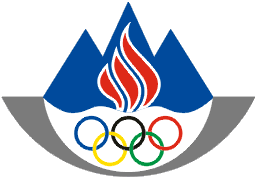 OLIMPIJSKI  KOMITE  SLOVENIJEZDRUŽENJE ŠPORTNIH ZVEZCelovška 25,1000  LJUBLJANA,SLOVENIJATel..: +386 1 230 60 00Fax.: +386 1 230 60 20http://www.olympic.siZAPISNIKs 15. seje IO OKS, ki je potekala dne, 3.7.2012 z začetkom ob 15. uri v Modrem salonu Grand hotela Union v Ljubljani. Navzoči člani IO OKS: dr. Janez Kocijančič, dr. Jakob Bednarik, Bogdan Gabrovec, Branko Žnidarič, dr. Edvard Kolar, Dušan Prezelj, Bojan Žmavc, mag. Janez Sodržnik, Tomaž Subotič, Bojan Rotovnik, mag. Vojka Ravbar, mag. Miran Kos, Tjaša Andree Prosenc.Opravičeno odsotni člani IO OKS: Sonja Poljšak, Rudi Zavrl, Roman Volčič, Iztok Čop, Miroslav Cerar.Ostali prisotni: Emil Muri (ZŠIS – POK), Janez Matoh (OKS, Komisija za priznanja), dr. Tone Jagodic (generalni sekretar OKS) ter sodelavci strokovne službe OKS, novinarji.Pred sejo IO OKS je potekal slavnostni podpis sponzorskih pogodb za nov olimpijski cikel London 2012 - Rio de Jeneiro 2016. Sponzorske pogodbe so za nov cikel obnovili Dnevnik, družba medijskih vsebin d.d., Porsche Slovenija d.o.o. in SKB banka - kot glavni sponzor Teama Slovenia.Predsednik OKS, dr. Janez Kocijančič je uvodoma ugotovil, da je seja sklepčna.Z vabilom poslan in na seji sprejet dnevni red je naslednji:1. Pregled aktivnosti in potrditev zapisnika s 14. seje2. Poročila odborov in komisij ter delovnih teles3. Imenovanje članov Team Slovenia London 20124. Zadeve vrhunskega športa5. RaznoUvodoma je predsednik OKS, dr. Janez Kocijančič, vse prisotne obvestil, da sta pred kratkim preminula podpredsednik Planinske zveze Slovenije in član Odbora športa za vse pri OKS Tone Tomše in Beno Hvala, dolgoletni športni delavec, športni urednik in producent na RTV Slovenija. Prisotni so z minuto molka počastili njun spomin.K 1. točki: Pregled aktivnosti in potrditev zapisnika s 14. sejeDr. Tone Jagodic, generalni sekretar OKS, je predstavil aktivnosti, ki so potekale med obema sejama: mladi športniki so uspešno nastopili na Igrah Alpe Jadran, predsednik OKS se je sestal z ministrom dr. Turkom na katerem sta obravnavala možnosti tesnejšega sodelovanja, na odboru Državnega zbora je bila obravnava v zvezi z Zakonom spremembah in dopolnitvah Zakona o lastninskem preoblikovanju Loterije Slovenije, na katerem je bil sprejet predlog, ki naj bi šel na julijsko zasedanje Državnega zbora. Vlada je vložila amandma, v katerem je delno upoštevan predlog, ki ga je sprejela Skupščina OKS, sporna pa ostaja predvsem vloga Strokovnega sveta pri kadrovanju že izvoljenih članov sveta Fundacije za šport iz posameznih segmentov, vsebina Uredbe, ki še ni dorečena ter položaj direktorja, predsednika in selitve strokovne delavke s FŠO na MIZKŠ. Na resorno ministrstvo je bil posredovan sklep skupščine OKS o izvolitvi članov Strokovnega sveta za šport. Na OKS je bila s strani predsednika Vaterpolske zveze Slovenije, Milana Kranjca, poslana pritožba, da na zadnji seji skupščine, 19.6.2012, niso bile obravnavane vse točke dnevnega reda in na sam postopek vodenja skupščine, pri čemer gre za neutemeljene pripombe, na katere bo strokovna služba odgovorila. S strani FŠO je OKS prejel nesporna sredstva, ni znano kako daleč je postopek v zvezi s pritožbo OKS. Prav tako s strani FŠO še niso bila prejeta sredstva iz naslova meritev športnikov za leto 2010. S strani FŠO je bil posredovan Pravilnik o pogojih, merilih in postopku za razporeditev sredstev FŠO, ki ga je obravnaval Odbor za vrhunski šport. Dne, 23.6.2012 je v Kopru potekal Olimpijski dan z Olimpijskim tekom. Sestala se je ožja skupina za izdelavo strategije razvoja slovenskega športa pod vodstvom Branka Žnidariča in zasnovala način dela ter opredelila okvirni terminski plan.Glede pripomb g. Krajnca naj se pošlje kratek odgovor, v katerem se pojasni, da sta bili obe točki obravnavani. Pripomba se lahko poda na naslednji Skupščini OKS-ZŠZ, ko se bo sprejemal zapisnik 30. seje. Na voljo je tudi dokumentacija in tonski zapis seje, iz katere je razvidno, da sta bili obe točki obravnavani. Glede drugih pripomb naj se pojasni, da le-ta tematika ni bila sprožena na seji in je nesmiselno, da se izven dnevnega reda in po seji odpirajo nova vprašanja, ker na ta način nobene od skupščin ne bi zaključili. Vsa stališča so seveda legitimna, a bi jih bilo smiselno uveljavljati na drug način, na seji, in ne po seji.SKLEPI  IO OKS:soglasno potrdi zapisnik 14. seje IO OKS,sprejme na znanje kratko poročilo o aktivnostih OKS,na pritožbo glede poteka 30. seje Skupščine OKS-ZŠZ s strani Milana Kranjca, predsednika Vaterpolske zveze Slovenije, se poda kratek odgovor z utemeljeno pojasnitvijo.K 2. točki: Poročila odborov in komisij ter delovnih telesPredsednik OKS je predlagal, da se obravnava le bistvena poročila za delo. Sumarna poročila bodo obravnavana na naslednji seji. Na predlog nobeden od prisotnih članov ni podal poročila, tako da je bil predlog o poročanju na naslednji seji sprejet.SKLEP IO OKS:poročanje odborov in komisij ter delovnih teles se prestavi na naslednjo sejo.K 3. točki: Imenovanje članov Team Slovenia London 2012Bogdan Gabrovec, podpredsednik OKS in predsednik Odbora za vrhunski šport je podal poročilo in obrazložil predlog Teama Slovenia OI London 2012, ki je bil podan tudi v pisni obliki. B. Gabrovec je predstavil predlog športnikov in uradnih spremljevalcev, ki je bil pripravljen izključno na predlog NPŠZ v okviru danih kriterijev za kandidate. Dva športnika AZS nista predlagana za imenovanje (Nina Kolarič in Boštjan Buč), saj s svojimi letošnjimi rezultati ne izpolnjujeta kriterije za imenovanje kot potnika. Pri spremljevalnem osebju so bili upoštevani predlogi zvez in predlogi/želje športnikov s ciljem dodatne podpore športnikov 1. nivoja, ki imajo največ možnosti za dobro uvrstitev glede na rezultate iz preteklih tekmovanj. Na seznamu je 66 športnikov in 54 spremljevalnega osebja.Predlog sklepa je, da se potrdi predlagani seznam članov Teama Slovenia London 2012. Glede na to, da se bo odvijalo še DP v atletiki v Kopru, se na predlog AZS o morebitnih predlogih športnikov odloča na korespondenčni seji Odbora za vrhunski šport in nato tudi na seji IO OKS.Predsednik OKS, je povedal, da je tekom dneva prišla pritožba s strani predsednika Strokovnega sveta Jadralne zveze Slovenije, na kar je Bogdan Gabrovec podal pojasnilo glede oblikovanja sestave delegacije. Na predlog JZS je Odbor odločil kot je bilo v seznamu, iz seznama je izpadel g. Hočevar.Miran Kos, predsednik PZS je povedal, da se na predlog PZS iz seznama umakne dodatno podporo športnikov, bioterapevta Branka Skubica. Pri Jadranju gre za izjemno veliko logistiko, saj je jadranje dislocirano in so predvideni štirje spremljevalci.Predlog procedure je, da se upoštevajo predlogi NPŠZ, pravica, da predvsem tam, kjer je pri spremljevalnem osebju večje število predlogov, t.j. pri spremljevalnem osebju IO OKS ima pravico, da z Odborom za Vrhunski šport ob konzultaciji s športniki izbere osebje, ki je najbolj kompatibilno z ekipo.Predlog Odbora za vrhunski šport je, da se določi nosilca slovenske zastave, in sicer dvakratnega svetovnega prvaka, Petra Kauzerja.Člani IO OKS so soglasno sprejeli, da se o predlogu olimpijske reprezentance sklepa skupaj kot blok, ob upoštevanju pripomb glede tega, ali je katerakoli nominacija sporna. Člani IO OKS so se strinjali, da ni nobena nominacija sporna. Predlog olimpijske reprezentance s pripombo AZS (če kdo izpolni normo, se odloča 8.7.2012).Soglasno je bila imenovana predlagana olimpijska reprezentanca z upoštevanjem predloga glede panoge atletike, za katero velja možnost, da v kolikor kdo izpolni normo do 8.7.2012, da se o tem odloča naknadno.SKLEP IO OKS:potrdi se predlagani seznam članov Team Slovenia London 2012, s čimer je soglasno imenovana olimpijska reprezentanca OI London. Na predlog Plavalne zveze Slovenije se iz predlaganega seznama črta bioterapevta, Branka Skubica.kolikor posamezni atlet ali atletinja do 8. julija 2012 doseže ustrezen rezultat za imenovanje v člana Team Slovenia 2012 se, na predlog Atletske zveze Slovenije, o predlogu odloči na korespondenčni seji IO OKS, ki bo po potrebi v nedeljo 8. julija 2012,za nosilca zastave se imenuje Petra Kauzerja.K 4. točki: Zadeve vrhunskega športaBogdan Gabrovec, podpredsednik Odbora za vrhunski šport, je v nadaljevanju podal ključne informacije vezane na področje vrhunskega športa:- oblikovan je Pravilnik o pogojih, merilih in postopku za razporeditev sredstev Fundacije za financiranje športnih organizacij v Republiki Sloveniji. Predlog odbora je, da bi morali sočasno obravnavati tudi Pravilnik o LPŠ 2012, ki še ni prišel v obravnavo. Skupna komisija naj bi bila imenovana in bi obravnavala skupaj oba pravilnika in ju uskladila v točkah, kjer se prekrivata (razredi športnih panog, razredi panožnih zvez, rangi tekmovanj,...) s ciljem poenotenja metodologije. Zato je podan predlog, da se rok za javno obravnavo obeh pravilnikov podaljša do konca septembra 2012, ker so pred nami OI v Londonu, ki bodo zaključene v sredini avgusta, tako da bo zelo malo časa za pripravo tako pomembnih gradiv. Takšen sklep se pošlje na FŠO, seja bo predvidoma 10.7.2012.- glede pritožbe Zveze za baseball in softball Slovenije Odbor za vrhunski šport vztraja na že dani odločitvi, da ni elementov, ki bi spremenili njihovo odločitev, saj predlog ni v skladu z merili kategorizacije. Predlog je, da IO OKS ne izda soglasja za upoštevanje v sistem kategorizacije športnikov panoge slowpitch softball.- podan je predlog odbora za Razpis za celostno grafično podobo nacionalne športne kartice na predlog programskega sveta je rok do konca tega meseca. Dan bo Razpis do 15.9.202. Predsednik OKS je člane IO OKS pozval, da se poglobijo v to materijo, saj projekt predstavlja enega izmed potencialno možnih prihodnjih virov financiranja.SKLEP IO OKS:oblikuje se skupna komisija FŠO, MIZKŠ in OKS, ki bo oba Pravilnika (tako FŠO kot tudi LPŠ) uskladila v točkah, kjer se prekrivata s ciljem poenotenja metodologije;poda se predlog, da se rok za javno razpravo in pripombe na oba pravilnika (tako FŠO kot tudi LPŠ) podaljša do konca septembra 2012;je seznanjen s predlogom Zveze za baseball in softball Slovenije in potrjuje sklep Odbora za vrhunski šport, ki ne daje soglasja panogi slowpitch softball za vključitev v kategorizacijo iz razlogov, ki so navedeni v sklepu OVŠ;sprejme na znanje aktivnosti na projektu nacionalne športne kartice.K 5. točki: RaznoBranko Žnidarič je, kot predsednik Komisije za pripravo Strategije slovenskega športa, predstavil aktivnosti na tem področju. Sestal se je tudi že ožji sestav. Pričakuje se sodelovanje vseh članov IO OKS, predstavnikov športnih zvez, društev in medijev. Priprava dokumenta je obsežna in vsebinsko zahtevna naloga, tako da bodo aktivnosti potekale dalj časa.Podana je bila informacija o dogodku predstavitve olimpijske reprezentance, ki bo v petek, 6.7.2012 na Ljubljanskem gradu in potekal bo tudi neposredni prenos na RTV Slovenija.Za petek je predviden podpis sporazuma med OKS in MIZKŠ, pri čemer je tekst v glavnem usklajen. OKS bo tudi vnaprej deloval v dobro slovenskega športa v dobro civilne športne sfere.SKLEP IO OKS:sprejme podane informacije na znanje.Seja se je končala ob 16.20. uriZapisala: Bojana Okorn Počivavšek									dr. Tone Jagodic									generalni sekretar